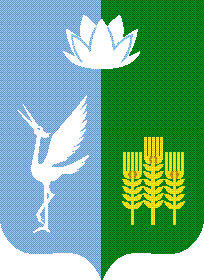 ИЗБИРАТЕЛЬНАЯ КОМИССИЯЧКАЛОВСКОГО СЕЛЬСКОГО ПОСЕЛЕНИЯ
СПАССКОГО МУНИЦИПАЛЬНОГО РАЙОНАРЕШЕНИЕс. Чкаловское
Об обращении к средствам массовой информации, иным организациям, индивидуальным предпринимателям, которые будут предоставлять услуги кандидатам при проведении досрочных выборов главы Чкаловского сельского поселения Спасского муниципального района, и дополнительных выборов депутатов муниципального комитета Чкаловского сельского поселения Спасского муниципального района, назначенных на 27 февраля 2022 года.Во исполнение календарного плана основных мероприятий по подготовке и проведению досрочных выборов главы Чкаловского сельского поселения, утвержденного решением избирательной комиссии Чкаловского сельского поселения Спасского муниципального района от 20.12.2021 года  № 3/5 и плана основных мероприятий по подготовке и проведению дополнительных выборов депутатов муниципального комитета Чкаловского сельского поселения Спасского муниципального района, утвержденного решением избирательной комиссии Чкаловского сельского поселения Спасского муниципального района от 20.12.2021 года № 3/6, назначенных на 27 февраля 2022 года, руководствуясь статьей 50 Федерального закона «Об основных гарантиях избирательных прав и права на участие в референдуме граждан Российской Федерации» от 12.06.2002 № 67-ФЗ, частью 6 статьи 58, частью 2 статьи 62, частями 5, 6, 7 статьи 66 Избирательного кодекса Приморского края, избирательная комиссия Чкаловского сельского поселения Спасского муниципального района,  РЕШИЛА:Утвердить обращение к средствам массовой информации, иным организациям, индивидуальным предпринимателям, которые будут предоставлять услуги кандидатам на досрочных выборах главы Чкаловского сельского поселения   Спасского муниципального района и на дополнительных выборах депутатов муниципального комитета Чкаловского сельского поселения Спасского муниципального района, назначенных на 27 февраля 2022 года, о необходимости опубликования сведений о размере (в валюте Российской Федерации) и других условиях оплаты эфирного времени, печатной площади, услуг по размещению агитационных материалов, работ по изготовлению печатных агитационных материалов и представления указанных сведений, а также информации о дате и об источнике их опубликования, сведений о регистрационном номере и дате выдачи свидетельства о регистрации средства массовой информации в избирательную комиссию Чкаловского сельского поселения Спасского муниципального района вместе с уведомлением о готовности предоставить эфирное время, печатную площадь для проведения предвыборной агитации, услуги по размещению агитационных материалов в сетевом издании не позднее чем через 30 дней со дня официального опубликования решения о назначении выборов (прилагается).Опубликовать настоящее решение в газете «Родные просторы».Направить настоящее решение в Избирательную комиссию Приморского края для размещения на официальный сайт в информационно-телекоммуникационной сети «Интернет».Разместить настоящее решение на официальном сайте администрации Чкаловского сельского поселения в информационно-телекоммуникационной сети Интернет в разделе «Муниципальная избирательная комиссия».Разместить настоящее решение в Государственной автоматизированной системе Российской Федерации «Выборы».Направить копию настоящего решения в администрацию Чкаловского сельского поселения Спасского муниципального района и в муниципальный комитет Чкаловского сельского поселения.Контроль исполнения настоящего решения возложить на председателя комиссии Макаренко М.А.Председатель комиссии 						М.А. МакаренкоСекретарь комиссии							О.В. НефедьеваУТВЕРЖДЕНОрешением избирательной комиссии Чкаловского сельского поселения Спасского муниципального районаот 28.12.2021 года №  5/21Обращение к средствам массовой информации, иным организациям, индивидуальным предпринимателям, которые будут предоставлять услуги кандидатам на досрочных выборах главы Чкаловского сельского поселения Спасского муниципального района и дополнительных выборах депутатов муниципального комитета Чкаловского сельского поселения Спасского муниципального района, назначенных на 27 февраля 2022 годаВ связи с опубликованием 17.12.2021 года решения избирательной комиссии Чкаловского сельского поселения Спасского муниципального района № 3/5 от 20.12.2021 года «О назначении досрочных выборов главы Чкаловского сельского поселения Спасского муниципального района», назначенных  на 27 февраля 2022 года, а так же решения избирательной комиссии Чкаловского сельского поселения Спасского муниципального района № 3/6 от 20.12.2021 года «О назначении дополнительных выборов   депутатов муниципального комитета Чкаловского сельского поселения Спасского муниципального района», назначенных  на 27 февраля 2022 года,  доводим до сведения руководителей организаций телерадиовещания, редакций периодических печатных изданий, сетевых изданий, типографий, руководителей иных организаций, которые будут предоставлять услуги кандидатам для проведения предвыборной агитации.В соответствии с частью 6 статьи 58 Избирательного кодекса Приморского края при проведении выборов сведения о размере (в валюте Российской Федерации) и других условиях оплаты эфирного времени, печатной площади, услуг по размещению агитационных материалов должны быть опубликованы соответствующей организацией телерадиовещания, редакцией периодического печатного издания, редакцией сетевого издания не позднее чем через 30 дней со дня официального опубликования (публикации) решения о назначении выборов (то есть не позднее 17.01.2022 года). Указанные сведения, информация о дате и об источнике их опубликования, сведения о регистрационном номере и дате выдачи свидетельства о регистрации средства массовой информации и уведомление о готовности предоставить эфирное время, печатную площадь для проведения предвыборной агитации, услуги по размещению агитационных материалов в сетевом издании в тот же срок должны быть представлены в  избирательную комиссию Чкаловского сельского поселения Спасского муниципального района.В соответствии с частью 2 статьи 62 Избирательного кодекса Приморского края организации, индивидуальные предприниматели, выполняющие работы или оказывающие услуги по изготовлению печатных агитационных материалов, обязаны обеспечить кандидатам равные условия оплаты изготовления этих материалов. Сведения о размере (в валюте Российской Федерации) и других условиях оплаты работ или услуг указанных организаций, индивидуальных предпринимателей по изготовлению печатных агитационных материалов должны быть опубликованы соответствующей организацией, соответствующим индивидуальным предпринимателем не позднее чем через 30 дней со дня официального опубликования (публикации) решения о назначении выборов (то есть не позднее 17.01.2022 года) и в тот же срок представлены в  избирательную комиссию Чкаловского сельского поселения Спасского муниципального района. Вместе с указанными сведениями в избирательную комиссию должны быть представлены также сведения, содержащие наименование, юридический адрес и идентификационный номер налогоплательщика организации (фамилию, имя, отчество индивидуального предпринимателя, наименование субъекта Российской Федерации, района, города, иного населенного пункта, где находится место его жительства). Средства массовой информации, сетевые издания, не выполнившие вышеуказанных требований, не вправе предоставлять эфирное время, печатную площадь кандидатам за плату. Организации, индивидуальные предприниматели, не выполнившие вышеуказанных требований, не вправе осуществлять работы по изготовлению печатных агитационных материалов. Нарушение установленного порядка предоставления эфирного времени, печатной площади за плату, оказания иных услуг является основанием для привлечения виновного лица к ответственности в соответствии с законодательством Российской Федерации.Адрес избирательной комиссии Чкаловского сельского поселения Спасского муниципального района: 692200, Спасский район, с. Чкаловское, пер. Торговый, 12 адрес электронной почты: chkal.cultura@mail.ru, http://чкаловское-адм.рфтелефон: 8(42352)75-5-18,  факс 8(42352)75-1-13;ОБРАЗЕЦпубликации____________________________________________________________________     (наименование СМИ, сетевого издания, типографии, иной организации, индивидуального предпринимателя, юридический и почтовый адрес, телефон)объявляет о предоставлении услуг_______________________________________                                                                                                            (вид услуг)кандидатам на выборах _______________________________________________,                                                                                                  (наименование выборов)назначенных на 27 февраля 2022 года, на следующих условиях и по следующим расценкам: ___________________________________________________________________________________________________________________                                 (сведения о размере и других условиях оплаты услуг)                                                                                                                                                                                                                ОБРАЗЕЦуведомления в избирательную комиссию Чкаловского сельского поселенияСпасского муниципального районаВ избирательную комиссию Чкаловского сельского поселения  Спасского муниципального района исх. №___ от  «___» ______ 202___ г.От _(наименование СМИ, сетевого издания, типографии, иной организации, индивидуального предпринимателя, юридический и почтовый адрес, телефон)Уведомляем Вас о том, что __________________________________________________________________,               (наименование организации, индивидуального предпринимателя)зарегистрированной _______________________________________________________________,                                                                                                   (дата регистрации)свидетельство о регистрации средства массовой информации №_______________, намерена предоставлять _________________________________________________________________                                                                          (вид услуг)кандидатам на выборах _________________________________, назначенных на 27 февраля 2022 года на следующих условиях и по следующим расценкам:__________________________________________________________.                                                                                        (сведения о размере и других условиях оплаты услуг) Информация опубликована в периодическом печатном издании  «_________________»  №______ , от  _____________.             (наименование)                                 (номер)                              (дата)                                Приложение: экземпляр периодического печатного издания  Руководитель организации/индивидуальный предприниматель                _________       ______________                                                                                                            (подпись)                   (инициалы, фамилия)   «28»декабря 2021 года№5/21